The SPE International Polyolefins Conference brings together producers, suppliers, processors, marketers, application developers, regulators, and thought leaders in polyolefin technology from around the world.  It is the biggest polymer conference in the world dedicated to Polyolefins.  The 2024 SPE International Polyolefins Conference will be held at the Galveston Convention Center in Texas on February 18-21, 2024.  While the conference is best experienced face-to-face, virtual registration allows remote attendees to access all the papers and even interact with authors, other attendees, and virtual exhibitor booths.  The virtual content of the conference will be available to all registrants for at least three months after the conference.  The Convention Center (the white building) overlooks the Beach with hotels in close proximity.  The Conference is organized by the SPE South Texas Section, the SPE Polymer Modifiers and Additives Division, the Thermoplastic Materials and Foams Division, the Engineering Properties and Structures Division, the Building and Infrastructure Division, the Applied Rheology Division, and the Flexible Packaging Division.  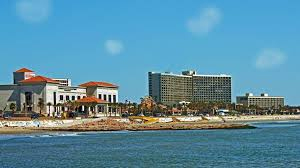 The Conference in Galveston will feature:Sunday afternoon Tutorial 
131 presentations
60+ Exhibitor Booths (through Wed noon)
15+ Sponsors
Expected attendance >1,000 
 Two Networking Receptions (Sun PM, Mon PM)
Student Poster CompetitionThe program will have 28 Sessions composed of 131 talks.  Click here to see the Program.      Click here to see the Speakers.The keynote speakers will be Monday AM  Venki Chandrashekar, VP, Research and Technology-Chevron Phillips Chemical Company, Propelling Circularity and Climate Action Through Innovation and Technology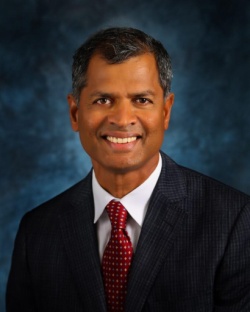 Tuesday AM  Anne-Marie Boulay, Professor at Polytechnique Montreal and General Director of the International Life Cycle Consortium of the CIRAIG, Life Cycle Assessment as a Tool to Help Avoid Misconceptions Around the Environmental Performance of Plastics and their Alternatives 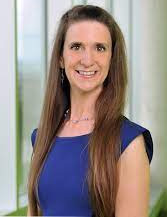 Wednesday AM  Alison Keane, President and CEO Flexible Packaging Associations, State of the Flexible Packaging Industry – Policy Driving Innovations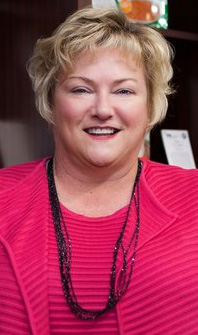 Click Here to Register as an Attendee (in-person or virtual) Click Here for Sponsor Information and to Become a SponsorClick Here for Exhibitor Information and to Become a ExhibitorFor more information about the Conference, go towww.polyolefinsconference.org  or watch the Conference Video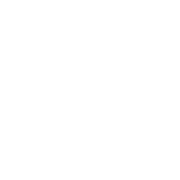 Join the excitement at the February 18-21, 2024 SPE International Polyolefins Conference in Galveston, TX  